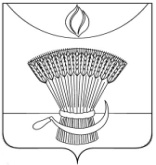 ТАМБОВСКАЯ ОБАСТЬАДМИНИСТРАЦИЯ  ГАВРИОВСКОГО  РАЙОНАР А С П О Р Я Ж Е Н И Е	17.04.2017		              с.Гавриловка 2-я                         № 39-рО проведении стажировки «Опыт и эффективность использования технологии «Событийный туризм» в работе с детьми и семьями группы риска»В рамках проведения Пасхального Фестиваля, в целях духовно-нравственного воспитания населения Гавриловского района и в целях повышения профессиональной компетенции по реализации инновационной технологии «Событийный туризм и социальная анимация»:     1.Провести 21 апреля 2017 года на базе МБОУ 2-Гавриловской сош стажировку «Опыт и эффективность использования технологии     «Событийный туризм» в работе с детьми и семьями группы риска» с  презентацией туристического маршрута «Храмы Гавриловского благочиния» ( далее- стажировка).  2.Утвердить план проведения стажировки (Приложение).3.Директору МБОУ 2-Гавриловской сош (Филимонову А.А.) обеспечить проведение стажировки в соответствии с планом.4.Контроль за исполнением настоящего распоряжения возложить на заместителя главы администрации Т.П. Горшкову.И.п. главы района                                                                   В.П. ТрутневПриложениеПрограмма стажировки по теме « Опыт и эффективность использования технологии «Событийный туризм» в работе с детьми и семьями группы риска»09.00 - 10.00    Регистрация участников1 этаж холлМБОУ 2-Гавриловской СОШ09.00 - 10.00    Выставка – ярмарка  «Пасхальная радость»1 этаж холлМБОУ 2-Гавриловской СОШ09.00 - 10.00    Работа творческой мастерской «Лукошко» (плетение из лозы и плетение лаптей) - педагог дополнительного образования  Кузьмин Ю.А.1 этаж холлМБОУ 2-Гавриловской СОШ10.00 - 11.00Открытие работы стажировочной площадки «Событийный туризм» в работе с детьми и семьями группы риска»I. Приветственное слово:И.п. главы Гавриловского района -  Трутнев В.П.Заместитель главы района  - Горшкова Т.П.Начальник  отдела образования администрации  района  - Кузенкова Н.Н.Директор МБОУ 2-Гавриловской сош  - Филимонов А.А.Настоятель Храма  Архистратига Михаила с. Пересыпкино 2-е – протоиерей Владимир (Овсеенко)II.Опыт работы и эффективность использования технологии «Событийный туризм» в работе с детьми и семьями группы риска» - руководитель МОП «Подросток и общество»  -  Руководитель МОП «Подросток и общество» заместитель директора по воспитательной работе Липунцова Т.Ф., педагог дополнительного образования  Кузьмин Ю.А.III.Презентация  туристического маршрута  «Храмы Гавриловского благочиния» – заместитель директора  по дополнительному образованию  - Плужникова М.В.1 этаж, каб. № 1710.00 - 11.00IV. Кофе-пауза1 этаж, каб. № 1911.00 - 15.3011.00 – 11.3011.45 – 12.1513.00 – 14.00 14.00 – 14.30 14.30 -  15.0015.00Отправление по туристическому маршруту:Храм Покрова Пресвятой Богородицы с. Гавриловка 2-я                                                       Храм Покрова Пресвятой Богородицы с. Булгаково                                                                Храм Знамения с. Осино-Гай,  посещение музея Зои Космодемьянской                               Территория Гавриловского района11.00 - 15.3011.00 – 11.3011.45 – 12.1513.00 – 14.00 14.00 – 14.30 14.30 -  15.0015.00Круглый стол, подведение итогов  Обед   Отъезд участников стажировки  Осино-Гайский филиал МБОУ 2-Гавриловской СОШ